ПРОЕКТ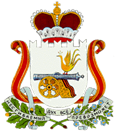 АДМИНИСТРАЦИЯ  ТУМАНОВСКОГО  СЕЛЬСКОГО ПОСЕЛЕНИЯВЯЗЕМСКОГО РАЙОНА СМОЛЕНСКОЙ ОБЛАСТИПОСТАНОВЛЕНИЕот   __________ 2013       №  _____   село ТумановоО внесении изменений  в  постановление   Администрации Тумановского сельского поселения Вяземского района Смоленской области  от 12.12.2012г.  №94Администрация Тумановского сельского поселения Вяземского района Смоленской области   п о с т а н о в л я е т:      Внести в постановление Администрации Тумановского сельского поселения Вяземского района Смоленской области  от 12.12.2012г. №94  «Об      утверждении     Административного  регламента   предоставления  Администрацией Тумановского сельского поселения      Вяземского  района  Смоленской     области  муниципальной услуги   «Выдача   выписок   из      реестра муниципальной  собственности на объекты недвижимого   имущества Тумановского сельского   поселения  Вяземского   района  Смоленской области»     1.Дополнить пунктами   следующего содержания:«2.6. Стандарт предоставления муниципальной услуги2.6.1. Наименование муниципальной услугиНаименование муниципальной услуги «Выдача документов (копии финансово-лицевого счета, выписки из домовой книги, карточки учета собственника жилого помещения, справок и иных  документов)»2.6.2. Наименование органа предоставляющего муниципальную услугу2.2.1. Муниципальную услугу предоставляет Администрация Тумановского сельского поселения Вяземского района Смоленской области2.6.3.Результат предоставления муниципальной услугиРезультатом исполнения муниципальной услуги является выдача следующих документов: - оформленный надлежащим образом единый  документ «Выписка из реестра   муниципальной собственности на объекты недвижимого имущества Тумановского сельского поселения Вяземского района Смоленской области".В случае отказа в предоставлении муниципальной услуги заявителю направляется письменный мотивированный отказ в предоставлении муниципальной услуги по почте или в форме электронного документа по адресу, указанному в заявлении.2.7. Правовые основания предоставления муниципальной услугиПредоставление муниципальной услуги осуществляется в соответствии с: - Конституцией Российской Федерации (принята на всенародном голосовании 12.12.1993г.);- Федеральным законом от 27.07.2010г. № 210-ФЗ «Об организации предоставления государственных и муниципальных услуг»;- Федеральным законом от 02.05.2006г. № 59-ФЗ «О порядке рассмотрения обращений граждан Российской Федерации» (далее - Закон об обращениях граждан);- Федеральным законом от 06.10.2003г. № 131-ФЗ «Об общих принципах организации местного самоуправления в Российской Федерации»;- Федеральным законом от 27.07.2006г. №152-ФЗ «О персональных данных»;- Уставом Тумановского сельского поселения Вяземского района Смоленской области;2.8. Исчерпывающий перечень оснований для отказа в предоставлении муниципальной услуги:В предоставлении муниципальной услуги заявителю отказывается в случаях:2.8.1.	Запрашиваемая информация относится к информации ограниченного доступа.2.8.2. Отсутствия запрашиваемого документа в перечне документов, выдаваемых по настоящему Регламенту;2.8.3. Отсутствия в Администрации поселения информации по запрашиваемым документам;2.9. Максимальный срок ожидания в очереди при подаче запроса о предоставлении муниципальной услуги и при получении результата предоставления муниципальной услуги2.11.1. Максимальный срок ожидания в очереди при подаче документов на получение муниципальной услуги -15 минут.2.11.2. Максимальный срок ожидания в очереди при получении результата предоставления муниципальной услуги -15 минут.2.10. Требования к помещениям, в которых предоставляются муниципальные услуги, к залу ожидания, местам для заполнения запросов о предоставлении муниципальной услуги, информационным стендам с образцами их заполнения и перечнем документов, необходимых для предоставления каждой муниципальной услуги2.10.1. Прием граждан осуществляется в здании Администрации Тумановского сельского поселения Вяземского района Смоленской области. В здании Администрации должны быть места для информирования, ожидания и приема граждан. Все помещения должны соответствовать санитарно-эпидемиологическим правилам и нормам.2.10.2. При возможности около здания организуются парковочные места для автотранспорта. Доступ заявителей к парковочным местам является бесплатным.2.10.3.	Центральный вход в здание, где располагается Администрация, должен быть оборудован информационной табличкой (вывеской), содержащей информацию о наименовании, месте нахождения, режиме работы органов, непосредственно предоставляющих муниципальную услугу.В помещениях для ожидания заявителям отводятся места, оборудованные стульями, кресельными секциями. В местах ожидания имеются средства для оказания первой медицинской помощи и доступные места общего пользования (туалет).Места информирования, предназначенные для ознакомления заявителей с информационными материалами, оборудуются:-	информационными стендами, на которых размещается визуальная и текстовая информация;-	стульями и столами для оформления документов.К информационным стендам должна быть обеспечена возможность свободного доступа граждан.На информационных стендах, а также на официальных сайтах в сети Интернет размещается следующая обязательная информация:-	номера телефонов, факсов, адреса официальных сайтов, электронной почты Администрации;- режим работы Администрации;- графики личного приема граждан Главой муниципального образования;- фамилии, имена, отчества и должности лиц, осуществляющих прием письменных обращений граждан и устное информирование граждан;-  настоящий Административный регламент.2.10.4.	Место для приема заявителей должно быть оборудовано стулом, иметь место для написания и размещения документов, заявлений.2.11. Показатели доступности и качества муниципальных услугКачественной предоставляемая муниципальная услуга признается при предоставлении услуги в сроки, определенные п. 2.4 настоящего Административного регламента, и при отсутствии жалоб со стороны потребителей на нарушение требований стандарта предоставления муниципальной услуги.«4.Формы контроля за исполнением Административного регламента4.1.	Текущий контроль за соблюдением последовательности действий, определенных административными процедурами по предоставлению муниципальной услуги, и принятием решений осуществляется Главой муниципального образования4.1. Текущий контроль осуществляется Главой муниципального образования путем проведения проверок соблюдения и исполнения сотрудниками положений настоящего Административного регламента.4.2.	Проведение текущего контроля должно осуществляться не реже двух раз в год.Текущий контроль может быть плановым (осуществляться на основании полугодовых или годовых планов работы Администрации) и внеплановым (проводиться по конкретному обращению заявителя или иных заинтересованных лиц). При проверке могут рассматриваться все вопросы, связанные с предоставлением муниципальной услуги (комплексные проверки), или вопросы, связанные с исполнением отдельных административных процедур (тематические проверки).Глава муниципального образованияТумановского  сельского поселенияВяземского района смоленской области                                                      М.Г.Гущина